14th ANNUAL Elegance of Jazz Brunch 2019 Sponsorship FormLevel of Sponsorship (See attached list for description) ________________________Organization/Business:   _________________________________________________Point of Contact:  ________________________________________________________Address/City/State:  _____________________________________________________Telephone:  _______________________	Email: __________________________Website:  _______________________________________________________________Signature:  _____________________________________   Date:  _________________PAYMENTDeadline: November 9, 2019Make checks payable to: Frederick County Alumnae Chapter or FCAC_DSTPlease specify "DREF" on the memo line for tax deductible contributionsMail payment and completed sponsorship form to:Frederick County Alumnae ChapterDelta Sigma Theta Sorority, Inc.P.O. Box 1234Frederick, MD 217022019 Elegance of Jazz BrunchSponsorship Levels∆ Pearl ($5,000)Sponsors will receive:Introduction to EOJ guestReserved seating for 6 guestsRecognition in printed program and digital presentation∆ Diamond ($2,500) Sponsors will receive:Introduction to EOJ guestReserved seating for 4 guestsRecognition in printed program and digital presentation∆ Ruby ($1,000) Sponsors will receive:Introduction to EOJ guestReserved seating for 2 guestsRecognition in printed program and digital presentation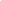 